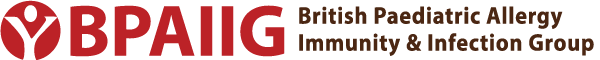 WINTER MEETING 2019 
Friday 29th NovemberVenue: University of Liverpool in London 33 Finsbury Square, London, EC2A 1AG Contact information: admin@bpaiig.orgStart End TopicSpeakerInstitution09000930RegistrationRegistrationRegistration09300935Welcome by BPAIIG committeeDr Alasdair Bamford, TreasurerDr Stéphane Paulus, ConvenerDr Liz Whittaker, SecretaryGOSHUniversity of OxfordImperial College LondonSession 1 Chair: Alasdair BamfordSession 1 Chair: Alasdair BamfordSession 1 Chair: Alasdair BamfordSession 1 Chair: Alasdair BamfordSession 1 Chair: Alasdair Bamford09351005NHSE Specialist Commissioned Services: Clinical Outcomes for PIIDProf Saul Faust, Professor Paediatric Immunology and  Infectious DiseaseUniversity of Southampton10051100Hepatitis B vertical transmission and vaccine refusal – what would you do? Panel Debate Chair: Gareth Tudor-Williams, Professor Paediatric Infectious Disease Debaters:Prof Dominic Wilkinson, Professor Medical Ethics and Consultant Neonatologist Dr Alberto Giubilini, Postdoctoral Research Fellow Patient group:Harpreet Brrang, Information and research Hub manager Imperial College LondonOxford Uehiro Centre for Practical EthicsOxford Uehiro Centre for Practical EthicsChildren’s Liver Disease Foundation11001115BPAIIG Grant winner:‘Exploring the needs of adolescents with food allergy and their parents during transition’ Dr Bettina Duca, Paediatric Trainee and Dr Claudia Gore,  Lead for Adolescent Allergy ServiceSt Mary’s Hospital, London11151135Coffee Session 2 Chair: Stéphane PaulusSession 2 Chair: Stéphane PaulusSession 2 Chair: Stéphane PaulusSession 2 Chair: Stéphane PaulusSession 2 Chair: Stéphane Paulus11401220UK Public Health Rapid Support Team and EbolaDr Anna Seale, Deputy Director Research, UK Public Health Rapid Support Team Public Health England/London School of Hygiene & Tropical Medicine12201300Chronic Recurrent Multi-focal Osteomyelitis Prof A Ramanan, Consultant Paediatric RheumatologistRoyal Bristol Hospital for Children  1300130013451345LunchLunchLunchLunchLunchSession 3. Session 3. Session 3. Session 3. Session 3. Session 3. Session 3. Session 3. Session 3. 1345134514001400Business MeetingBusiness MeetingBusiness MeetingBusiness MeetingBusiness Meeting1400140014151415Training UpdateTraining UpdateDr Jolanta Bernatoniene, CSAC Co-ChairDr Jolanta Bernatoniene, CSAC Co-ChairSession 4. Chair: Liz Whittaker Session 4. Chair: Liz Whittaker Session 4. Chair: Liz Whittaker Session 4. Chair: Liz Whittaker Session 4. Chair: Liz Whittaker Session 4. Chair: Liz Whittaker Session 4. Chair: Liz Whittaker Session 4. Chair: Liz Whittaker Session 4. Chair: Liz Whittaker 141515001500The rise of Anti-Vaxx The rise of Anti-Vaxx Prof Simon Kroll, Professor Paediatrics and Molecular Infectious Disease Prof Simon Kroll, Professor Paediatrics and Molecular Infectious Disease Imperial College LondonImperial College London1500	1530AMS, OPAT and IPC special interest groups Dr Alicia Demirjian, Paediatric Infectious Diseases ConsultantAndDr Stefania Vergnano, Paediatric Infectious Diseases Consultant Dr Sanjay Patel, Paediatric Infectious Disease and Immunology Consultant Helen Dunn, Lead Infection Prevention Control NurseEvelina Children’s HospitalBristol Children’s Hospital Southampton University HospitalGOSH15301545TeaTeaTeaSession 5. Chair: Jolanta BernatonieneSession 5. Chair: Jolanta BernatonieneSession 5. Chair: Jolanta BernatonieneSession 5. Chair: Jolanta BernatonieneSession 5. Chair: Jolanta Bernatoniene15501600Patra KoletsiIndividual risk factors for streptococcus pneumoniae nasopharyngeal carriage in the PCV era in children. A meta-analysis of real world data St George’s Hospital, London16001610Emily Lees Stem cell-derived intestinal organoids and macrophages as an in vitro model for studying interactions of Salmonella with the human host Wellcome Trust Sanger Institute, Cambridge 16101620Robert DoreyHigh frequency of paediatric facial nerve palsy due to Lyme disease in a geographically endemic region University Hospital Southampton 16201630Alisdair MunroManagement of tonsillitis and otitis media at Southampton Children’s Hospital: A service evaluation University Hospital Southampton16301640BreakBreakBreakSession 6. Chair:  Stéphane PaulusSession 6. Chair:  Stéphane PaulusSession 6. Chair:  Stéphane PaulusSession 6. Chair:  Stéphane PaulusSession 6. Chair:  Stéphane Paulus16401650Nandinee Patel Oral Immunotherapy using heat-modified peanut in peanut-allergic children in the UK: results from the BOPI (Boiled Peanut Oral Immunotherapy) study Imperial College, London 16501700Anu Goenka Neutrophil dysfunction triggers inflammatory bowel disease in G6PC3 deficiency Lydia Becker Institute of Immunology and Inflammation, University of Manchester 17001710Helen PayneComparison of lymphocyte subset populations in children from South Africa, US and Europe: Effect of Evolution or Environment on the paediatric immune systemUCL Great Ormond Street Institute of Child Health, London  17101720Evaluation and CloseDr Alasdair BamfordDr Stéphane PaulusDr Liz Whittaker17201730Best Trainee Presentation AwardDr Jolanta Bernatoniene 